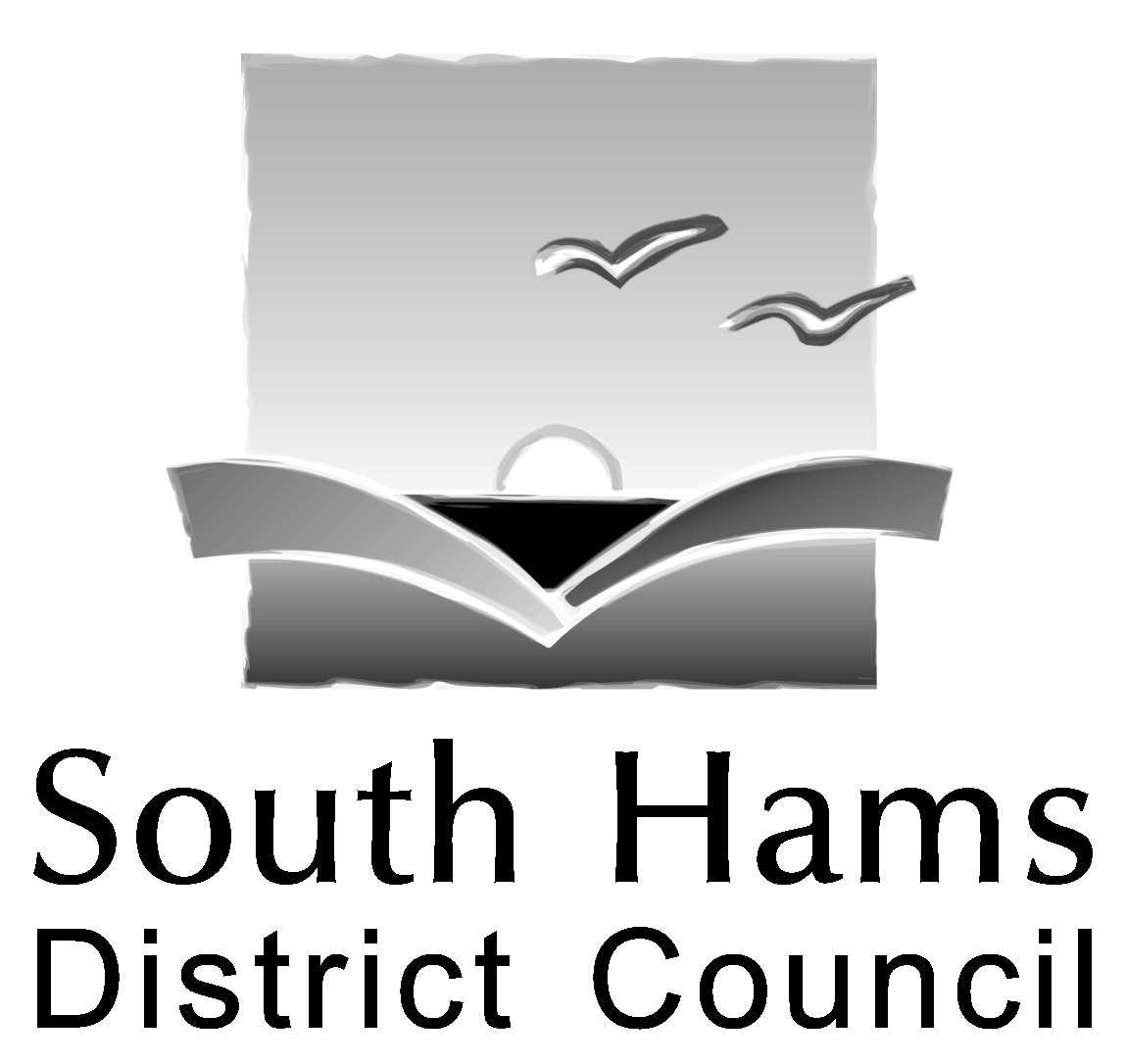 Neighbourhood Plan Area Designation for Kingsbridge, West Alvington & ChurchstowBackground:Kingsbridge, West Alvington & Churchstow submitted an application to the Council to designate a plan area in respect of preparing a Neighbourhood Development Plan.  A map and application details showing the proposed plan area are attached as Appendix 1.   The application was advertised for six weeks between 26th September 2018 and 7th November 2018 during which comments were invited about whether the plan area is appropriate.  Responses were received from:Buckland Tout Saints Parish Council Environment AgencyNatural EnglandSouth West WaterHistoric EnglandHighways EnglandMMOThe Council has not received any objections to the designation of the plan area proposed.  Responses attached as appendix 2.Issues for consideration: Kingsbridge Town Council submitted an application to the District Council in 7th September 2018 to designate the area that they intend their neighbourhood plan to cover. This area covers the extent of the parish boundaries of Kingsbridge, West Alvington & Churchstow.The application is accompanied by a Terms of Reference for the group that will be responsible for leading the process. This group has been endorsed by Kingsbridge Town Council. The Terms of Reference for the group is also attached but can also be viewed online.The application has been displayed throughout the parish area through the use of pink site notices and the opportunity to comment on the proposed designation has been publicised on the Council website and through the local publicity.  The Council received seven representations during the consultation period.  None of these bodies object to the proposed plan area.The neighbourhood plan area does not overlap with any other existing or proposed neighbourhood plan areasAs such, it is considered that the plan area is appropriate and can be designated for the purposes of preparing a neighbourhood plan for Kingsbridge, West Alvington & Churchstow.RECOMMENDATIONS:It is recommended that The consultation responses received in respect of  the application are noted; andThe designation of the Kingsbridge, West Alvington & Churchstow Plan Area for the purposes of preparing a Neighbourhood Plan is approved.COMMENTS:Neighbourhood Plan AreaKingsbridge, West Alvington & ChurchstowDate application submitted7th September 2018Delegated decision date27th November 2018OutcomeDesignated Ward Member: Cllr R Gilbert, Cllr K Wingate,  Cllr I Bramble,  Cllr S WrightWard Member: Cllr R Gilbert, Cllr K Wingate,  Cllr I Bramble,  Cllr S WrightWard Member: Cllr R Gilbert, Cllr K Wingate,  Cllr I Bramble,  Cllr S WrightWard Member: Cllr R Gilbert, Cllr K Wingate,  Cllr I Bramble,  Cllr S WrightWard Member: Cllr R Gilbert, Cllr K Wingate,  Cllr I Bramble,  Cllr S WrightComments:Fine for designation Dai.Rufus
Cllr. Rufus Gilbert. Kingsbridge Ward.Executive Member Commercial Services9/11/18Comments:Fine for designation Dai.Rufus
Cllr. Rufus Gilbert. Kingsbridge Ward.Executive Member Commercial Services9/11/18Dear Dai,I have no objections or comments.Kind regards,Ian Bramble.15/11/18I'm Happy toRegards Keith Cllr Wingate14/11/18Dear Dan,I am happy for the Plan to be designated.Kind regards,Cllr Simon WrightWard Member: Salcombe and ThurlestoneDeputy LeaderExecutive lead for Finance and communications South Hams District Council12/11/18Lead Specialist Place & Strategy - Thomas JonesComments:Date: Lead Hub Member for Strategic Planning and Housing - Cllr J Pearce & Cllr M HicksComments:I welcome the designation, no objections.Judy Cllr Judy Pearce Date: 9/11/18